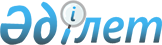 "Қазақстан Республикасында тексерулерге және профилактикалық бақылау мен қадағалауды барып жүргізуге мораторий енгізу туралы" Қазақстан Республикасы Президентінің 2019 жылғы 26 желтоқсандағы № 229 Жарлығына толықтыру енгізу туралыҚазақстан Республикасы Президентінің 2022 жылғы 31 қаңтардағы № 798 Жарлығы.
      ҚАУЛЫ ЕТЕМІН:
      1. "Қазақстан Республикасында тексерулерге және профилактикалық бақылау мен қадағалауды барып жүргізуге мораторий енгізу туралы" Қазақстан Республикасы Президентінің 2019 жылғы 26 желтоқсандағы № 229 Жарлығына мынадай толықтыру енгізілсін:
      1-тармақ мынадай мазмұндағы 13) тармақшамен толықтырылсын:
      "13) әрекеттерінде картель белгілері байқалатын мемлекеттік сатып алуға қатысушыларға қатысты Қазақстан Республикасының бәсекелестікті қорғау саласындағы заңнамасы талаптарының сақталуын тексерулер.".
      2. Осы Жарлық алғашқы ресми жарияланған күнінен бастап қолданысқа енгізіледі.
					© 2012. Қазақстан Республикасы Әділет министрлігінің «Қазақстан Республикасының Заңнама және құқықтық ақпарат институты» ШЖҚ РМК
				Қазақстан Республикасының
Президенті мен Үкiметі
актiлерiнiң жинағында
жариялануға тиiс
      Қазақстан РеспубликасыныңПрезиденті

Қ. Тоқаев
